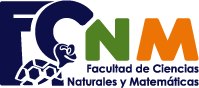 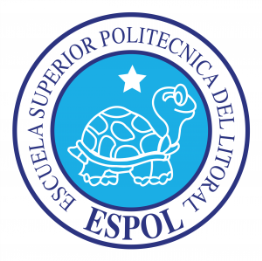 PRIMERA EVALUACIÓN  DE FÍSICA B- IT 2014                                                 FECHA MIERCOLES  2 JUNIO DEL 2014NOMBRE: ………………………………………………………………………………………………	PARALELO:……….DURANTE EL EXAMEN, TODOS LOS CELULARES Y CUALQUIER OTRO MEDIO DE COMUNCICACION ELECTRONICA DEBEN ESTAR APAGADOS Y GUARDADOS EN SUS MOCHILAS. NINGÚN ESTUDIANTE DEBE TENER EN SU PODER LO ANTERIORMENTE MENCIONADO.Las primeras diez preguntas son de opción múltiple y tienen un valor de dos puntos cada una.EN CADA TEMA JUSTIFIQUE SU RESPUESTA.Se tiene una lámina de cobre de dimensiones 120 cm x 60 cm x 0.02 cm. ¿Cuál será su deformación unitaria transversal cuando se somete a una tracción uniforme de 9.8 x 103 N en la dirección de la arista mayor? El módulo de Young para el cobre es 1.20x1011 Pa y el coeficiente de poisson es 0.352-2.4x10-4-5.3x10-7-1.9x10-5-8.2x10-9-4.9x10-3Una cuerda larga de masa m se sujeta del techo y cuelga verticalmente. Se produce un pulso de onda en el extremo inferior, el cual viaja cuerda arriba. La rapidez del pulso al subir por la cuerda:Permanece constanteAumentaDisminuyeFaltan datos para decidirUn objeto homogéneo y macizo se encuentra totalmente sumergido en un líquido y en equilibrio. No toca el fondo. Podemos afirmar:La densidad del objeto es igual que la densidad del liquidoLa densidad del objeto es menor que la densidad del liquidoLa densidad del objeto es mayor que la densidad del liquidoEsto no es posible, un objeto sumergido en un líquido siempre se hunde o flota Colocamos en un recipiente que contiene agua una esfera hueca de plomo de masa 15 g, volumen igual a 20 cm3. Podemos afirmar:La esfera se hundirá y caerá al fondoEsta esfera permanecerá totalmente sumergida en el agua,   en equilibrio a cierta profundidadFlotará parcialmente sumergida en el agua Falta la densidad del plomo.Las partículas en un medio por el cual se propaga una onda longitudinal:No se muevenSe mueven en una dirección perpendicular con la dirección de propagación de la ondaSe mueven hacia adelante y hacia atrás en la dirección de propagación de la ondaSe mueven solo hacia adelante en la dirección de propagación de la ondaUn bloque de plomo de 2 kg de masa y densidad 11.5 g/cm3, es colocado en un recipiente con mercurio de densidad 13.6 g/cm3. La fuerza necesaria para mantener sumergido el bloque es aproximadamente:1.95 N2.05 N2.5   N3.05 N3.58 NSe mantiene tensa una cuerda flexible de 30 m de longitud y 10 kg de masa entre dos postes con una tensión de 2700 N. Si se golpea transversalmente la cuerda en uno de sus extremos, hallar el tiempo en segundos que tardará la onda transversal producida en alcanzar el otro extremo.1.00.500.330.250.16Un observador determinó que había 2.5 m de separación entre un valle y una cresta adyacente de las olas superficiales  en un lago y contó  33 crestas que pasaban en 35 s. ¿Cuánto vale la magnitud de la velocidad de las olas superficiales (en m/s)?1.573.144.716.297.86Cuando una onda pasa de un medio a otro diferente, no varía:La velocidad y la frecuenciaLa velocidad y la longitud de ondaLa frecuenciaLa frecuencia y la longitud de ondaUna cámara en la que se ha hecho el vacío tiene una puerta cuadrada de 0.50 m de lado. Si la presión atmosférica es de 1.0  105 Pa, para abrir esta puerta hará falta hacer una fuerza de:1.0 105 N25 kN5.0 104 N35 kNPROBLEMAS DE DESARROLLOUn objeto de 20.0 kg se mueve a rapidez constante en una trayectoria circular horizontal según lo mostrado en la figura. Si el cable es aluminio (E=20Pa) de 0.50 mm de diámetro. Si la longitud del cable tensionado cuando forma 620 con la vertical es 1.20 m. ¿Cuál será su longitud sin tensión?                                                                             ( 10 puntos)Desarrollo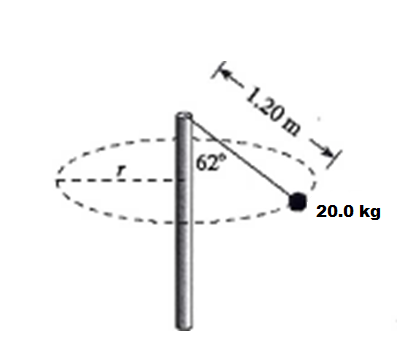 Para calcular  la longitud sin tensión (longitud inicial)Se necesita llenar un tanque de 8 m3 de volumen con agua en un tiempo de 15 minutos mediante un flujo de agua cuya descarga está a una altura de 20 m como se muestra en la figura. Se pide determinar:                                                                                 Valor  10 puntosLas respectivas velocidades del líquido en las tuberías de diámetro d1 y d2. ( 5 puntos)DesarrolloCálculo del caudal 	                                               Cálculo de las velocidadesLa lectura del manómetro  a la salida de la bomba en Pascales. ( 5 puntos)Se seleccionan dos puntos del fluido en movimiento, los puntos A y B.Un cuerpo prismático de 20 cm de altura y densidad 0.80 103 kg/m3 flota en un recipiente que contiene agua y una capa de benceno de 2.0 cm de espesor por encima del agua. ¿Qué altura (h) emergerá de la fase liquida? Densidad del benceno 900 kg/m3 y la del agua 1000 kg/m3.                                                                                              Valor 10 puntosUna onda transversal  se propaga a lo largo de un alambre delgado de cobre con una rapidez de 80 m/s y frecuencia de 20 Hz. Si el alambre de cobre fuese de diámetro igual a la mitad del anterior manteniendo igual  la tensión y la frecuencia:     Valor 10 puntos.Calcular la nueva velocidad de propagación de la onda                                      (5 puntos)Si la amplitud de la onda es , determine la función de la onda de la forma  , cuando ésta  se propaga  en el alambre de menor diámetro , conociendo  las condiciones iniciales de la onda                                                                                                                                           ( 5 puntos)v